Document 1 de Géographie« Croissance de la population de la ville de Mexico (1900-2010) »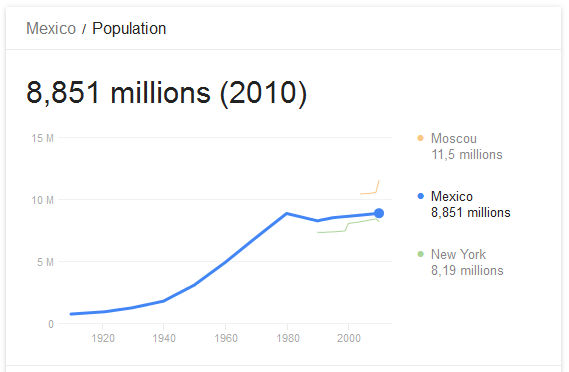 La ville de Mexico compte approximativement 9 millions d’habitants, la métropole en compte 19,5 millions (2015).SOURCES :Organisation des Nations Unies (ONU), Programme mondial d’appui aux populationsBureau du recensement des États-Unis d’AmériqueInstituto Nacional de Estadística y GeografíaRéférence électroniqueBernard Tallet et Jean François Valette, « Une ville qui bouge, une ville qui change », Espace populations sociétés [En ligne], 2010/2-3 | 2010, mis en ligne le 31 décembre 2012, consulté le 31 janvier 2016. URL : http://eps.revues.org/4250 Document 2 de Géographie« Différences de conditions de vie dans l’agglomération de Mexico (2015) »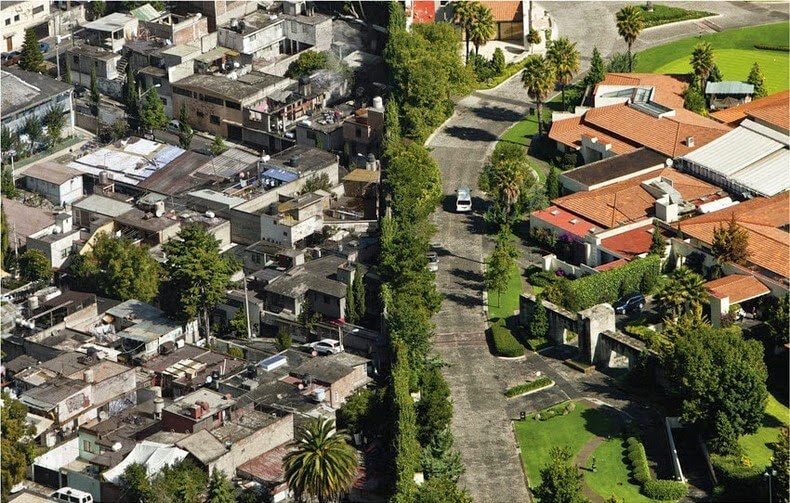 © Oscar RUIZ (2015)SOURCES : BANAMEX, Banque Nationale du Mexique, Programme de sensibilisation « Erase the Difference »